Market Leader (Intermediate) 3rd Edition, Course BookTo-do list (список завдань):Test “BRANDS”p.1 ex. Bp.2 ex. Bp.3 ex. A, B, C.p.4 ex. E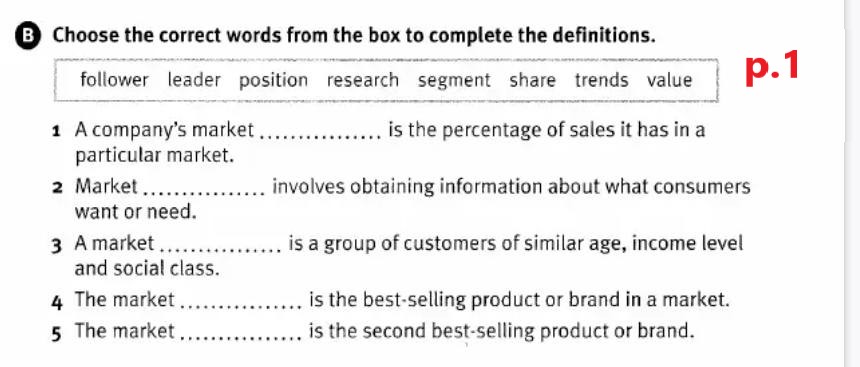 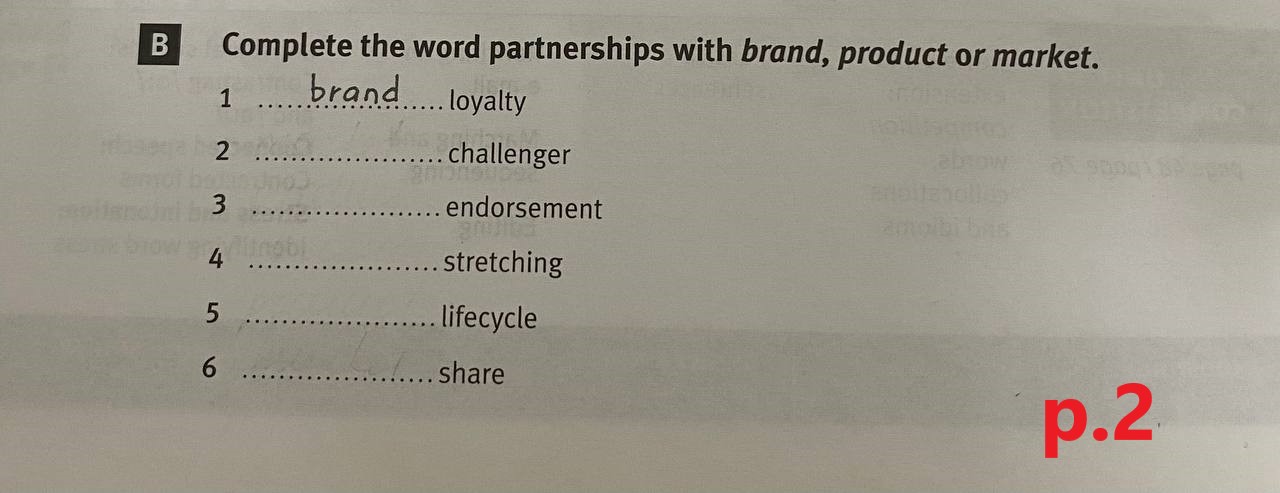 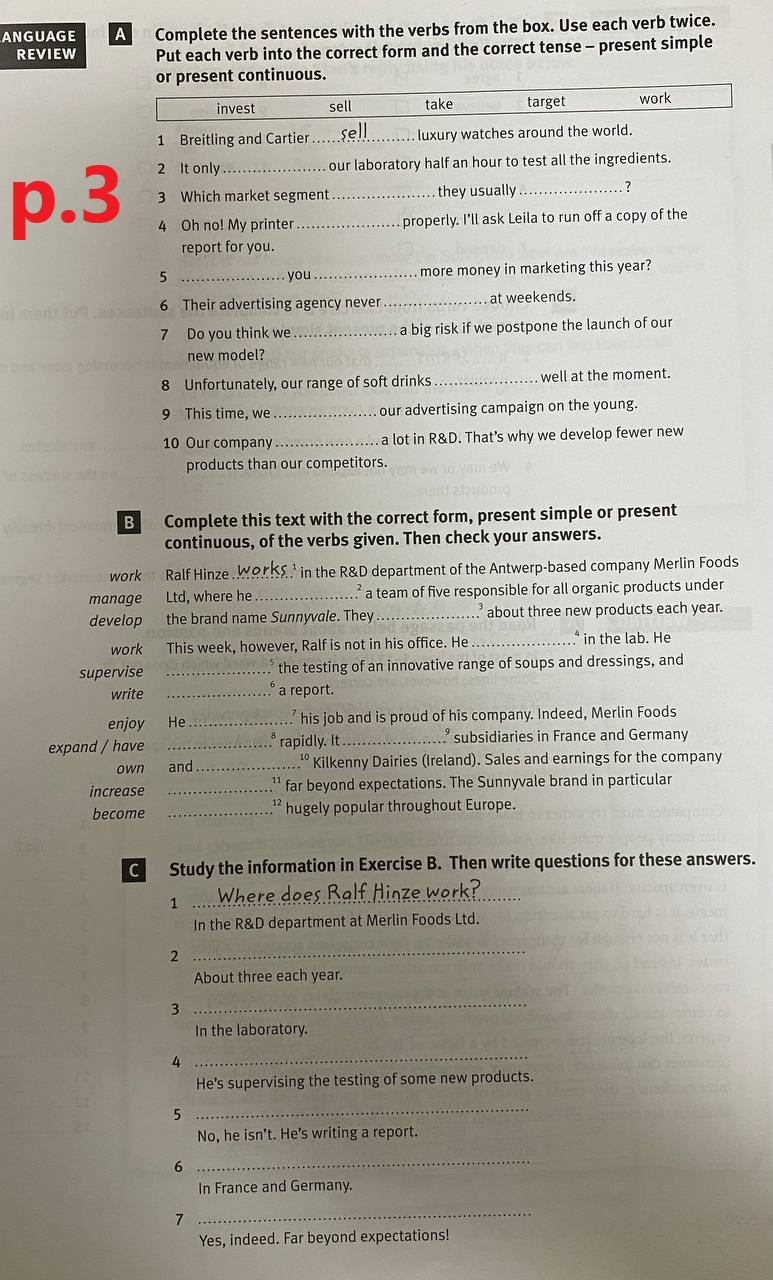 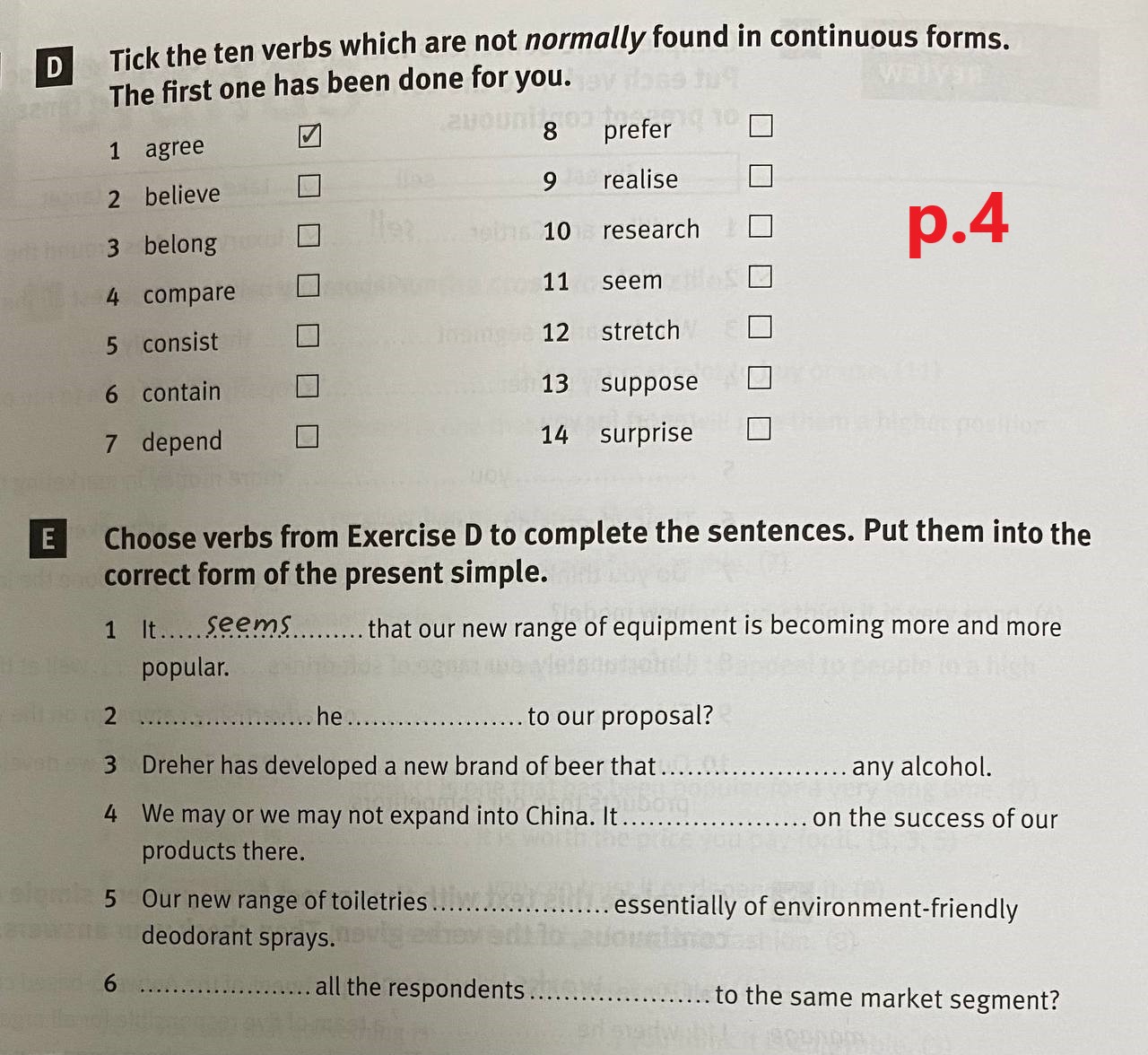 